Our 2nd Annual St. Maria Goretti Catholic High School “Gaela,” 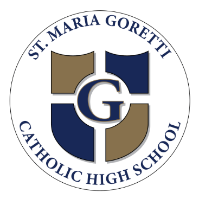 on the evening of Thursday, October 27, 2022 at The Maryland TheatreSponsorship FormAll sponsors receive recognition at the event based on their sponsor level.  Please note that space is limited, and no registration is final unless this form is completed and submitted.____$15000 – Diamond Sponsor: 16 registrations for the event (including two full tables of 8 seats in the Ballroom), Prime seating in the auditorium, Opportunity to briefly address the audience, 1-year pass to all athletic events, Signage in school and gym, Listing on Gaela plaque.____$10000 – Titanium Sponsor: 12 registrations for the event (including one full (8) and one half (4) table in the Ballroom), Prime seating in the auditorium, 1-year pass to all athletic events.____$5000 - Platinum Sponsor: 8 registrations for the event (including a full table of 8 seats in the Ballroom), Prime seating in the auditorium.____$2500 - Gold Sponsor:4 registrations for the event (including one half (4) table in the Ballroom).____$1250 - Silver Sponsor:2 registrations for the event____$500 - Bronze Sponsor:This sponsor level does not include event registrations, but registrations may be purchased separately, if they are available.*All registration levels include Web/social media mention and sponsor listing on The Maryland Theatre monitors in the lobby and during the presentation of awards.Please indicate (if appropriate) your Goretti graduation year, and/or the graduation years of your children, grandchildren, etc., below.Your Name: ________________________________________________________________________Street Address: ______________________________________________________________________City: ________________________________ State: _________________ Zip: __________________Your Sponsorship Listing (if appropriate): _________________________________________________E-Mail Address: ________________________________ Phone Number: ________________________Total Enclosed: $ ____________________________Please make your check payable to St. Maria Goretti Catholic High School. Please send the completed registration form and payment to:St. Maria Goretti Catholic High SchoolAttn: Gaela18614 Crestwood DriveHagerstown, Maryland 21742Our St. Maria Goretti Catholic High School federal tax id number is 52-1126943.  Please note that all support of our St. Maria Goretti Catholic High School “Gaela” is non-refundable.We are very pleased to be serving an entrée of a Filet Mignon with Red Wine Sauce and a Shrimp Scampi OR a Vegan Chemise for each guest.  Please indicate below if you or any of your guests have any special dietary requests.Guest #1 Name: __________________________________________________________ Entrée Choice:        _____Filet Mignon and Shrimp Scampi     _____ Vegan ChemiseGuest #2 Name: __________________________________________________________ Entrée Choice:        _____Filet Mignon and Shrimp Scampi     _____ Vegan ChemiseGuest #3 Name: __________________________________________________________ Entrée Choice:        _____Filet Mignon and Shrimp Scampi     _____ Vegan ChemiseGuest #4 Name: __________________________________________________________ Entrée Choice:        _____Filet Mignon and Shrimp Scampi     _____ Vegan ChemiseGuest #5 Name: __________________________________________________________ Entrée Choice:        _____Filet Mignon and Shrimp Scampi     _____ Vegan ChemiseGuest #6 Name: __________________________________________________________ Entrée Choice:        _____Filet Mignon and Shrimp Scampi     _____ Vegan ChemiseGuest #7 Name: __________________________________________________________ Entrée Choice:        _____Filet Mignon and Shrimp Scampi     _____ Vegan ChemiseGuest #8 Name: __________________________________________________________Entrée Choice:        _____Filet Mignon and Shrimp Scampi     _____ Vegan ChemiseGuest #9 Name: __________________________________________________________ Entrée Choice:        _____Filet Mignon and Shrimp Scampi     _____ Vegan ChemiseGuest #10 Name: __________________________________________________________ Entrée Choice:        _____Filet Mignon and Shrimp Scampi     _____ Vegan ChemiseGuest #11 Name: __________________________________________________________ Entrée Choice:        _____Filet Mignon and Shrimp Scampi     _____ Vegan ChemiseGuest #12 Name: __________________________________________________________ Entrée Choice:        _____Filet Mignon and Shrimp Scampi     _____ Vegan ChemiseGuest #13 Name: __________________________________________________________ Entrée Choice:        _____Filet Mignon and Shrimp Scampi     _____ Vegan ChemiseGuest #14 Name: __________________________________________________________ Entrée Choice:        _____Filet Mignon and Shrimp Scampi     _____ Vegan ChemiseGuest #15 Name: __________________________________________________________ Entrée Choice:        _____Filet Mignon and Shrimp Scampi     _____ Vegan ChemiseGuest #16 Name: __________________________________________________________Entrée Choice:        _____Filet Mignon and Shrimp Scampi     _____ Vegan Chemise